Mary Dean’s C of E Nursery - Autumn 1  2021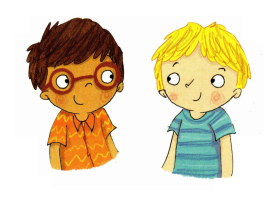 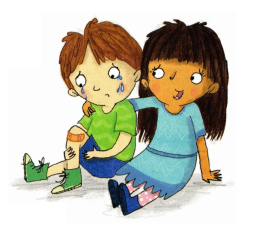 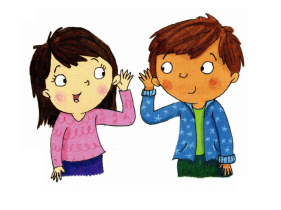 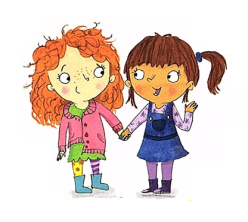 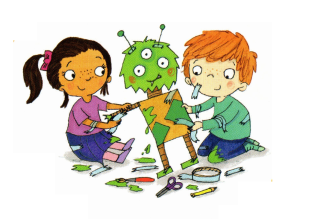 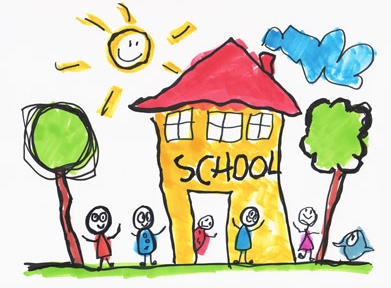 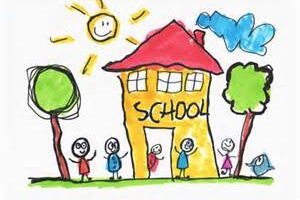 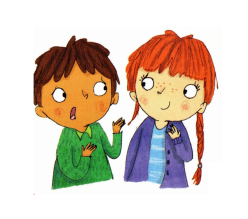 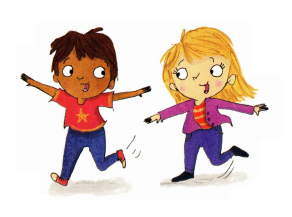 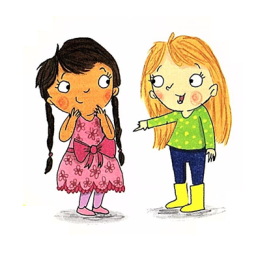 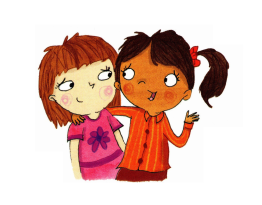 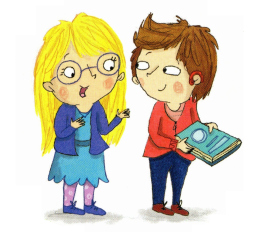 Personal, Social and Emotional Development- Settling in - Settling-in - What is a friend?- How do I make friends?- What can friends do together?- What to do when friends     upset you?- What makes good friends?VocabularyWe are learning to useand understand these words:friend, together, play, share, kind, help, teamwork, feelings, happy, smile, pleased, sad, sorry, forgive, mistake, talk/chat, laugh, listen, care, truth.‘Will you be my friend?’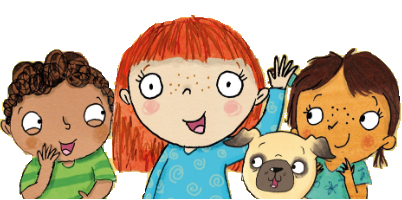 VocabularyWe are learning to useand understand these words:friend, together, play, share, kind, help, teamwork, feelings, happy, smile, pleased, sad, sorry, forgive, mistake, talk/chat, laugh, listen, care, truth.Focus Text: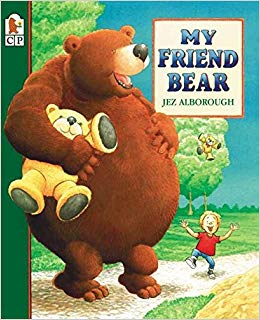 Focus Text: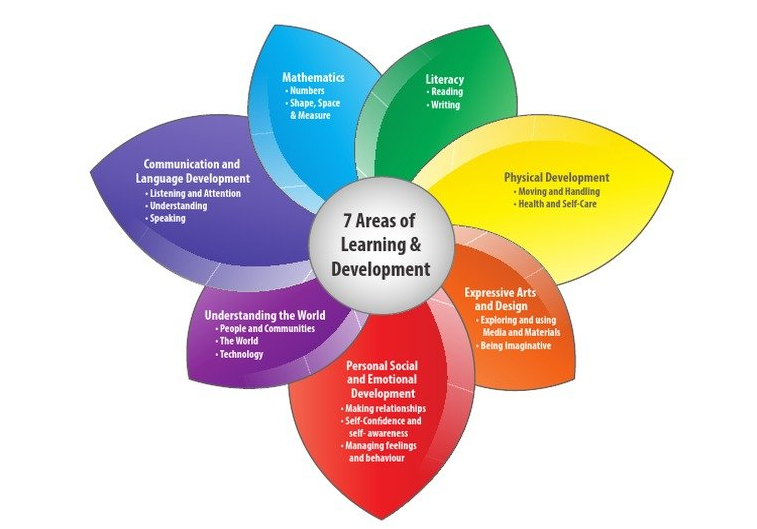 